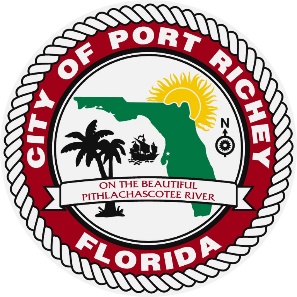 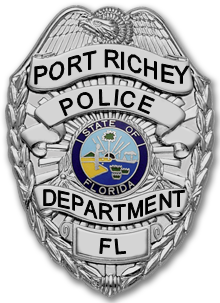 POLICE OFFICER – K9  POLICE DEPARTMENTGENERAL DESCRIPTION: 	The Port Richey Police Department is seeking an officer with K-9 experience (dual purpose preferred) to fill a vacancy. In addition to the listed salary and benefits package, the position receives additional compensation for care and maintenance, shift differential when assigned to the night shift, and K-9-specific uniforms, equipment, and vehicles. The starting salary can be increased based on years of credible LE experience. ESSENTIAL JOB FUNCTIONS: Patrol a designated area of the City on foot, on a bicycle, or in a patrol car or specialty vehicle to preserve order, prevent crime, discover criminal acts, and make arrests.Answer radio dispatched or citizens' requests for police services at accident scenes, domestic disputes, law violations, and peace disturbances.Conduct investigations, gather evidence, interview witnesses, take statements, make arrests, or write citations and make written reports at crime or accident scenes.Testify in court at criminal hearings and trials.Provide traffic control at accident scenes, fires, and congested areas.May work in plain clothes to conduct follow-up investigations and to suppress vice or narcotics activities.Conduct lineups for the identification of suspects.Attend community meetings to discuss crime problems.Evaluate and control violent situations and subjects.Order and direct emergency equipment at accident and disaster scenesSearch for missing subjects.Drive vehicles under hazardous and emergency conditions.Train new employees in proper police procedures.Provide first aid to injured or sick subjects.NOTE: additional duties and responsibilities will be assigned as needed.MINIMUM QUALIFICATIONS:Be at least 19 years of age.Be a citizen of the United States.Valid Florida Driver's License.Have not been convicted of any felony or a misdemeanor involving perjury or false statement. Any person who, after July 1, 1981, pleads guilty or nolo contendere to, or is found guilty of a felony or a misdemeanor involving perjury or a false statement, shall not be eligible for employment or appointment as an officer, notwithstanding suspension of sentence or withholding of adjudication.Have not received a dishonorable discharge from any of the Armed Forces of the United States (if applicable)Pass a physical examination by a licensed physician, physician assistant, or certified advanced registered nurse practitioner. Ability to pass drug screeningAbility to pass a psychological examAbility to pass a polygraph testHave good moral character as determined by a background investigation under procedures established by the Criminal Justice Standards and Training Commission.PHYSICAL SKILLS:   Ability to lift and or carry up to 50 pounds and over if requiredAcceptable eyesight (with or without correction) The ability to correctly discern colors and possess the necessary depth perception to perform job functions effectivelyAcceptable hearing (with or without a hearing aid)Ability to clearly communicate through speechAbility to run, walk, climb, stand, crawl, kneel, bend, jump, pull, push, and smellAbility to handle the physical demands inherent to the K-9 position MINIMUM COGNITIVE QUALIFICATION:Ability to analyze situations quickly and objectively and to determine the proper course of action to be takenAbility to cope with situations firmly, courteously, tactfully, and with respect for the rights of othersPossess sound judgment and decision-making skills and good listening skills.Ability to understand and carry out oral and written instructionsAbility to read, write, and speak effectively in EnglishEDUCATION, TRAINING & EXPERIENCE: Graduation from High School or GED. Graduation from an accredited college or university with an associate's degree in a related field is preferred. LICENCES, CERTIFICATIONS, OR REGISTRATIONS:      Current Florida Law Enforcement Certification or successful completion of a CJSTC-approved academy with the ability to obtain certification.JOB LOCATION:    Police Department, 6333 Ridge RoadHIRING RATE:	Depends on Qualifications and Experience – Range $21.57 - $28.44CLOSING DATE:	Open Until FilledBENEFITS: The benefits package includes 100% employer-paid medical, dental, and life insurance; vacation (first year – two weeks); sick (first year – two weeks); personal time (three days annually); ten (10) paid holidays (annually), and part of the Florida Retirement System (FRS) program. The City also has a deferred compensation program and access to additional insurance (i.e., Aflac)Employees interested in this position should complete the City of Port Richey Internal Job Application and submit it to the City Human Resource Department. Application and complete job posting are available at www.cityofportrichey.com or by contacting the Human Resources office at (727) 816-1900 ext. 136 or email i.nieves@cityofportrichey.comApplications are subject to the Florida open public records law and are subject to public disclosure. The City of Port Richey is an Equal Opportunity Employer, a Drug-Free Workplace. It does not discriminate based on race, color, religion, creed, sex, national origin, age, disability, pregnancy status, sexual orientation, gender identity, veteran status, marital status, or other status protected by law..Signature:_____________________________________________Date: ____________Date Modified: 04.2024